 РЕШЕНИЕ	        		 КАРАР 17 марта 2022 г.	г. Елабуга	                                      № 58О назначении публичных слушаний по проекту решения«Об исполнении бюджета муниципального образования город Елабуга Елабужского муниципального района Республики Татарстан за 2021 год»В соответствии с требованиями Федерального закона «Об общих принципах организации местного самоуправления в Российской Федерации», Уставом муниципального образования город Елабуга Елабужского муниципального района Республики Татарстан, Елабужский городской СоветРЕШИЛ:1. Вынести на публичные слушания проект решения Елабужского городского Совета «Об исполнении бюджета муниципального образования город Елабуга Елабужского муниципального района Республики Татарстан за 2021 год».2. Опубликовать в средствах массовой информации:- проект решения Елабужского городского Совета «Об исполнении бюджета муниципального образования город Елабуга Елабужского муниципального района Республики Татарстан за 2021 год» (приложение №1);- порядок учета предложений граждан к проекту решения Елабужского городского Совета «Об исполнении бюджета муниципального образования город Елабуга Елабужского муниципального района Республики Татарстан за 2021 год» и участия граждан в его обсуждении (приложение №2).3. Провести публичные слушания по проекту решения «Об исполнении бюджета муниципального образования город Елабуга Елабужского муниципального района Республики Татарстан за 2021 год» «08» апреля 2022 года в 14.00 часов в большом зале здания Совета Елабужского муниципального района, по адресу: г. Елабуга, проспект Нефтяников, д.30.4. Исполнительному комитету Елабужского муниципального района и Финансово-бюджетной палате Елабужского муниципального района обеспечить проведение публичных слушаний, прием и учет предложений граждан по указанному проекту решения.5. Постоянной комиссии по вопросам экономического развития, бюджета, налогам, тарифной политики, развития предпринимательства, межбюджетных и земельно-имущественных отношений доработать проект решения с учетом предложений, высказанных на публичных слушаниях и поступивших в ходе обсуждения, и внести на рассмотрение очередного заседания Елабужского городского Совета.Председатель                                                                                                Р.М. НуриевПриложение №1к решениюЕлабужского городского Советаот «___» _________ 2022г.  №___Проект решенияЕлабужского городского Совета«Об исполнении бюджета муниципального образования город Елабуга Елабужского муниципального района Республики Татарстан за 2021 год»В соответствии с Положением «О бюджетном процессе в муниципальном образовании город Елабуга» и, руководствуясь статьями 153, 264.6 Бюджетного кодекса Российской Федерации, Елабужский городской СоветРЕШИЛ:1. 1. Утвердить отчет об исполнении бюджета муниципального образования город Елабуга за 2021 год по доходам в сумме 415 899,6 тыс. рублей, по расходам в сумме 437 013,1 тыс. рублей, с превышением расходов над доходами в сумме 21 113,5 тыс. рублей и со следующими показателями:доходов бюджета муниципального образования город Елабуга по кодам классификации доходов бюджетов согласно приложению 1 к настоящему Решению;расходов бюджета муниципального образования город Елабуга по ведомственной структуре расходов бюджета муниципального образования город Елабуга согласно приложению 2 к настоящему Решению;расходов бюджета муниципального образования город Елабуга по разделам, подразделам, целевым статьям и группам видов расходов классификации расходов бюджетов согласно приложению 3 к настоящему Решению;расходов бюджета муниципального образования город Елабуга по целевым статьям (муниципальным программам и непрограммным направлениям деятельности), группам видов расходов, разделам, подразделам классификации расходов бюджетов согласно приложению 4 к настоящему Решению;источников финансирования дефицита бюджета муниципального образования город Елабуга по кодам классификации источников финансирования дефицита бюджетов согласно приложению 5 к настоящему  Решению;по распределению межбюджетных трансфертов из бюджета муниципального образования город Елабуга согласно приложению 6 к настоящему Решению;по распределению межбюджетных трансфертов, передаваемых из бюджета  Елабужского муниципального района Республики Татарстан в бюджет муниципального образования город Елабуга за 2021 год  согласно приложению 7 к настоящему Решению.по исполнению резервного фонда Елабужского муниципального района, согласно приложению 8 к настоящему Решению.2. Настоящее Решение вступает в силу со дня его официального опубликования.Председатель                                                                          Р.М. НуриевПриложение №2к решениюЕлабужского городского Советаот «___» _________ 2022г.  №___Порядокучета предложений граждан к проекту решения«Об исполнении бюджета муниципального образования город Елабуга Елабужского муниципального района Республики Татарстан за 2021 год» и участия граждан в его обсуждении Предложения к проекту решения «Об исполнении бюджета муниципального образования город Елабуга Елабужского муниципального района Республики Татарстан за 2021 год» вносятся в Исполнительный комитет Елабужского муниципального района по адресу: г. Елабуга, ул. Мира, д.12, или по факсу 3-31-81 в письменной форме в виде таблицы поправок, согласно прилагаемому образцу:Предложения принимаются в рабочие дни с 800 до 1700 часов до 31.03.2022 года.Заявки на участие в публичных слушаниях с правом выступления подаются по адресу: г.Елабуга, ул. Мира, д.12, лично или по почте (с пометкой на конверте «Публичные слушания»).Заявки принимаются в рабочие дни с 800 до 1700 часов, не позднее, чем за два дня до даты проведения публичных слушаний.      4. Предложения граждан регистрируются сотрудниками Исполнительного комитета Елабужского муниципального района и передаются для рассмотрения в Постоянную депутатскую комиссию по вопросам экономического развития, бюджета, налогов, тарифной политики, развития предпринимательства, межбюджетных и земельно-имущественных отношений.ЕЛАБУЖСКИЙГОРОДСКОЙСОВЕТРЕСПУБЛИКА ТАТАРСТАН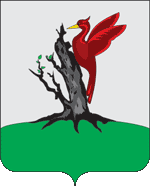 ТАТАРСТАН РЕСПУБЛИКАСЫАЛАБУГАШӘҺӘРСОВЕТЫ№ п/пВопросы, вынесенные на обсуждение№РекомендацииПредложенияи рекомендации экспертов, дата их внесенияПредложениевнесено(поддержано)Итоги рассмотрениявопроса1.Формулировкавопроса1.1.ТекстрекомендациипредложенияФ.И.О.эксперта(название организации)